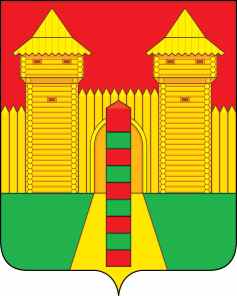 АДМИНИСТРАЦИЯ  МУНИЦИПАЛЬНОГО  ОБРАЗОВАНИЯ «ШУМЯЧСКИЙ  РАЙОН» СМОЛЕНСКОЙ  ОБЛАСТИРАСПОРЯЖЕНИЕот 25.10.2021г. № 380-р           п. ШумячиВ соответствии со статьей 28 Устава муниципального образования «Шумячский район» Смоленской области, на основании ходатайства Шумячского районного Совета депутатов от 21.10.2021г. № 121        1.Передать с баланса Шумячского районного Совета депутатов на баланс Контрольно-ревизионной комиссии муниципального образования «Шумячский район» Смоленской области объекты основных средств (далее - Объекты):          2. Закрепить Объекты за Контрольно-ревизионной комиссией муниципального образования «Шумячский район» Смоленской области на праве оперативного управления.           3. Отделу экономики и комплексного развития Администрации муниципального образования «Шумячский район» Смоленской области представить на утверждение акт приема-передачи объектов и внести соответствующие изменения в реестр объектов муниципальной собственности муниципального образования «Шумячский район» Смоленской области.Глава муниципального образования«Шумячский район» Смоленской области                                           А.Н. ВасильевО приеме-передаче объектов основных средств№п/пНаименование объектовИнвентарный номерГод выпускаБалансовая стоимость объектов (руб.)Остаточная стоимость объектов (руб.)1.Компьютер в сборе (системный блок,  монитор Samsung, принтер/сканер/копирМФУ HP Laser Jet Pro, источник бесперебойного питания, сетевой фильтр, клавиатура, манипулятор «мышь», колонки)110134007201239 085,000,002.Компьютер в сборе (системный блок, монитор 20*TeT Behg, коммутатор, разъем, клавиатура, манипулятор «мышь», кабель соединительный)110134008201229 030,000,003.Стол компьютерный СК-05 Моцарт11013600620124 420,000,004.Стол компьютерный СК-05 Моцарт11013600720124 420,000,005.Шкаф для одежды ШО-01 Моцарт11013600820125 370,000,006.Шкаф архивный ШХА900(40)11013600920126 560,000,007.Кресло офисное11013601020124 080,000,008.Кресло офисное11013601120124 080,000,009.Принтер Canon LBP-6020 (лазерный. 18стр./мин, 2400*600)11013400920124 000,000,0010.Факс Panasonik KX FT 982 RU-B11013401020125 200,000,0011.Шкаф бухгалтерский КБС-10110136012201313 950,000,0012.Шкаф 80 цвет орех11013602220165 539,500,0013.Кресло Оксфоред Б/Lux кож/з черный TW-//11013602320174 650,000,00